 SOS PRISÕES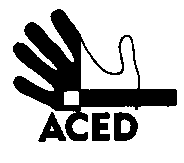 Ex.mos. SenhoresProvedor de Justiça; Inspecção-Geral dos Serviços de Justiça; Ministro da Justiça; C/cPresidente da República; Presidente da Assembleia da República; Presidente da Comissão de Assuntos Constitucionais, Direitos, Liberdades e Garantias da A.R.; Presidente da Comissão de Direitos Humanos da Ordem dos Advogados; Comissão Nacional para os Direitos HumanosLisboa, 01-12-2013N.Refª n.º 131/apd/13Outras refªLisboa, 29-11-2013N.Refª n.º 130/apd/13Assunto: brutalidade dos guardas em Vale de Judeus (cont)A alimentação tem sido razão para protestos reprimidos à bruta.Manuel Farrancho, preso com nº 405, aguarda decisão sobre dois incidentes de protesto contra a qualidade da alimentação,Ruben Emanuel Garção, preso com o nº 423, está de castigo desde dia 20 por protestos contra a qualidade da alimentação.Na mesma ocasião 5 reclusos foram espancados pela mesma razão.Na Ala C há dez reclusos fechados pela mesma razão. A quem de direito.A Direcção